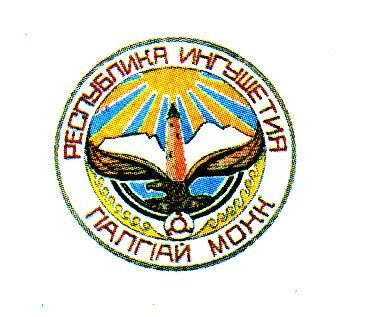 Г1АЛГ1АЙ  РЕСПУБЛИКАЗАКОНГ1алг1ай Республике къахьегам лорабара хьакъехьаТ1аийцадГ1алг1ай РеспубликаХалкъа Гуллама	                                   2015 шера 29 сентябреУкх законо д1а-хьа  нийсъю Г1алг1ай Республика болх луш бараштеи болхлоштеи юкъера юкъ-моттигаш доалахьен массе а тайпарча къахьегама башхалон а доала к1ала хилара а терко а йоацаш, кепе йолча организацешка къахьегача т1адерзадаь да производственни къахьегаме, болхлой  вахар а могашал а лораяра.Укх Закона бокъон лард хинна да Российски Федераце Конституци, Российски Федераце Къахьегама кодекс, Российски Федераце кхыйола боарама бокъон акташ.Корта 1.  Юкъара положенешСтатья 1. Керттера кхетамашУкх Законе пайда эц 1обелгалдаьча кхетамех:1) къахьегам лорабар – къахьегача хана болхлой вахари могашали лораяри, в1ашаг1тохара, технически, социально-экономически, санитарно-гигиенически, дарбан-профилактически а кхыйола мероприятеш.2) къахьегама условеш – производственни хьалашка къахьегама процессий болхлочун къахьегама аьттув а могашал а лораяра таронаш;3) зене производственни фактор – болхло цамогаш хила тарлуш долча хьалаша 1откъам бара фактор;4) къахьегама кхераме производственни фактор – болхлочоа чов хила тарлуш дола хьалаша 1откъам бара фактор;5) къахьегама кхерамзле йола хьалаш – болхлочоа зене а (е) кхераме производственни фактораша 1откъам бар доацаш е цар дукхал оттабаьча боарамал т1ех боацаш;6) балха моттиг – болхло хулаш йола е из, цига балхаца дувзаденна д1аваха веза моттиг, юхьдуххьал е гадоахарг болх луш волчун т1ахьожама к1ала волаш;7) болхлой къаьста а тоабанца а лорабара средстваш – кхераме а (е) зене производственни фактораша 1откъам бергбоацаш е лаьг1бергболаш а иштта б1ехача х1амаех лорабеш;8) къахьегам лорабара урхал дара система – в1аши бувзам бола, цхьана къахьегара элементаш, къахьегам лорабара даькъе къаьсттача болх луш волчун хьакъехьа, уж декхараш кхоачашдара декхарашта;9) производственни къахьегам – болхлоша къахьегама средствашца, ресурсех кийча продукци хьаяр, царца тайп-тайпара  бийдал хьаяр а чакхъяккхар а, г1ишлош яр, бе-бе услугаш яр;10) къахьегам лорабара д1адехараш – къахьегам лорабара паччахьалкхен боарамий д1адехараш а къахьегам лорабара д1адехараш а къахьегам лорабара бокъонашцеи инструкцешцеи.11) къахьегама условей паччахьалкхен экспертиза – объектий къахьегам лорабара боарамий д1адехарашта нийса йий хьажар;12) къахьегама условий лаьрхх1а мах бар – зене а (е) кхераме йола фактораш производстве а къахьегаме а (д1ахо – зене а (е) кхераме производственни фактораш) тохкаш мероприятеш д1аяхьар, цар болхлошта 1откъам бар белгалдеш, бокъонцахь Российски Федераце Правительствос уполномочить даьча федеральни органо оттадаьча боарамел (гигиенически боарамел) къахьегама условеш мел эргаш я теркалдеш болхлоша къаьста а тоабанца лорадара средстваех пайда эций хьожаш;13) профессиональни риск – могашала зе дала тардалар зене а (е) кхераме производственни 1откъам хиларах, болхлочо къахьегама договорах е укх Законо, федеральни законо оттаяьча кхыча моттигашка; профессиональни риска боарам белгалбара арг1а д1аоттаю къахьегама даькъе паччахьалкхен политика оттаяра боарама - бокъон д1а-хьа нийсдара а декхараш кхоачашдеча кхоачашдара 1аьдала федеральни органо, Российски кхаь оаг1он социально-къахьегама  юкъ-моттигаш д1а-хьа нийсъяра йолча комиссена хетар теркалдеш;14) профессиональни рискашта урхал дар – в1аши бувзаме йолча мероприятей комплекс къахьегам лорабара урхал дар куцаш а долаш, шоашца профессиональни рискаш хилара боарамашта мах бареи лохдареи аьттув гуча а боаккхаш;15) Г1алг1ай Республике къахьегам лорабара а условей а мониторинг яр – къахьегама хьалаш а из лорабарах а дола хоамаш хадданза гулдар, цунах цу сфере хула хувцамаш ший ханнаха гучадахара, вонаш ца хилийтара къахьегар, юкъарленга а ло1ам болча организацешка а хоам д1абе.Статья 2. Къахьегам лорабарах дола Г1алг1ай Республика законодательство, цо болх бу сфераГ1алг1ай Республика къахьегамах дола законодательство латт укх Законахи укхунца нийса т1аийцача Г1алг1ай Республика боарама бокъон актехи.Болхлой могашала а кхерамзле йолча къахьегама условешта  а коллективни договорашца, барт барца а кхыйолча боарама акташца белгалбаь тешам балар хила йиш яц Российски Федераце законаша, укх Законо луча тешамал лохаг1а.Укх Закона положенеш д1а-хьа ярж:1) болх луш барий хьакъехьа  (физически лицай а юридически лицай а цар в1ашаг1тохара бокъонаш доалахьа хилара кепеи терко йоацаш);2) болх луш боарамца къахьегама юкъ-моттигаш лелаеча болхлой;3) производственни  практиках болча дешара организацей  студентий;4) суд яь чубехкача къахьегама юкъеэзача наха;5) производственни, кооперативни, ахархой (фермерий) боахамашка къахьегама доакъашхой;6) профессиональни 1омабалар д1ахьош керда говзал 1омаеча болхлой а кхыча наьха а дешара договораца нийса; 7) психически цамогаш болча производственни къахьегаме дарбан-производственни предприятешка лорий белгалонашца къахьегама терапии д1ахьош къахьегача наха;8) юкъара пайданна къахьега юкъеэзача наха.Статья 3. Къахьегам лорабара паччахьалкъен политика кхоачашъяр Къахьегам лорабара даькъе керттера дараш Г1алг1ай Республика кхоачашдара 1алашо ю Российски Федераце паччахьалкхен 1аьдала органаша, Г1алг1ай Республика Паччахьалкхен 1аьдала органаша, Г1алг1ай Республика моттигера шедоалдара органаша, болх луш бараша, болх луш барий объединенеша, цар объединеней профессиональни союзаша а кхыйолча къахьегам лорабара болхлоша викал яьча представительни органаша, в1аши барт болаш цхьана къахьегарах, Российски Федераце законодательствацаа укх Законаца нийса.Корта 2. Г1алг1ай Республике къахьегама урхал дарСтатья 4. Г1алг1ай Республика доазон т1а къахьегам лорабара урхал дар1. Г1алг1ай Республика доазон т1а къахьегам лорабара паччахьалкхен урхал дар кхоачашду паччахьалкхен политика оттаяра а кхоачашъяра даькъе къахьегама сфере, паччахьалкхен урхал дара балха хилара социальни дег1аахара а декхараш кхоачашдеча кхоачашдара 1аьдала федеральни органаша, Г1алг1ай Республика паччахьалкхен органо, шоай полномочей боараме.2. Г1алг1ай Республика паччахьалкхен 1аьдала кхоачашдара лакхерча органа полномочешца да:1) Российски Федераце къахьегам лорабара, паччахьалкхен лорабара, паччахьалкхен политика паччахьалкхен программаш кхоачашъяр Г1алг1ай Республика доазон т1а къахьегама хьалаш тоадеш;2) кхоачашдара 1аьдала федеральни органий полномочешца д1алаьрх1а доацача дешаех, Г1алг1ай Республика  боарама бокъон акташ т1аэцар;3) Г1алг1ай Республика паччахьалкхен программаш кхоачашъяр къахьегама хьалаш тоадареи къахьегам лорабареи уж кхоачашъяра т1ахьожам лоаттабари;4) къахьегам лорабара даькъе Г1алг1ай Республика паччахьалкхен 1аьдала уполномоченни кхоачашдара орган белгалъяр (д1ахо – Г1алг1ай Республика паччахьалкхен 1аьдала къахьегам лорабара кхоачашдара орган);5) федеральни законодательстваца а Г1алг1ай Республика  законодательстваца а  нийса  къахьегам  лорабара даькъе а  кхыйола  полномочеш кхоачашъяр. 3. Г1алг1ай Республика  паччахьалкхен 1аьдала кхоачашдара органий къахьегам лорабара даькъе да:1) Российски Федераце къахьегам лорабара даькъе паччахьалкхен политика  а паччахьалкхен программа а кхоачашъяр 1алашдеш Г1алг1ай Республика доазон т1а къахьегам лорабареи условеш оттаереи кхоачо яр;2) Г1алг1ай Республика паччахьалкхен къахьегам лорабара а условеш тоаяра а программаш (подпрограммаш) кхоачашъяра мероприятеш в1ашаг1йохкар, къахьегам лорабара даькъе шоай компетенце боараме Г1алг1ай Республика боарама бокъон акташ д1ач1оаг1ъяр а уж кхоачашъяра т1ахьожам лоаттабар а;3) Г1алг1ай Республика доазон т1а къахьегача болх лушболчар къахьегам лорабар а условей хьал тохкаш бола хоам гулбари чакхбаккхари (мониторинг яр).4) къахьегам лорабара условей, производстве хатараш а профессиональни лазараш а хилара, хатараш ца хилийтареи болхлой цамогаш ца хилийтареи т1аерзаяь мероприятеш лелаяра анализ яр.5) Г1алг1ай Республика  доазон т1а къахьегама законодательствос оттаяьча арг1ах болхлой, цу даькъе организацей кулгалхой а, иштта болх лушбола индивидуальни предпринимателаш къахьегам лорабе 1омабар, къахьегам лорабара даькъе д1адехараш царна малаг1ча боараме хов тохкаш, иштта уж производстве лозабаьрашта  хьалхара новкъостал де 1омабара къахьегар леладар:6) Г1алг1ай Республика доазон т1а къахьегама законодательствас оттаяча арг1ах къахьегама условешта  паччахьалкхен экспертиза яр;7) болх лушбарашта къахьегам лорабарах хоам бара, консультировани яра, бокъон боарамех новкъостал дара эшараш кхоачашдар;8) Г1алг1ай Республика организацешка къахьегама законодательствос оттаяьча арг1ах къахьегам лорабара а условей а хьал тохкар,ший полномочеш кхоачашъеш эша хоам а документаш а хьаэцар; 9) къахьегама законодательствос оттаяьча арг1ах производстве хатараш хинна (цу даькъе тоабанна) моттигаш тахкар, ца1 е массехк сага дег1а могашала тоабанна) кхалхар а нийслуш тохкам беча дакъа лацар;10) къахьегам лорабара паччахьалкхен урхал дара даькъе кхоачашдара 1аьдала федеральни органий полномочешца д1алаьрх1а йоаца, Г1алг1ай Республика законашца а боарама бокъон акташца а нийса;11) Г1алг1ай Республика доазон т1а къахьегам лорабара координаци яр. 4. Г1алг1ай Республика  паччахьалкхен 1аьдала кхоачашдара органий ведомстве йолча бахархой къахьегама  г1о деча, къахьегам лорабеча а балха юкъ-моттигий учрежденей, - Г1алг1ай Республика муниципальни образованей бахархой къахьегама центрий полномочешца да:1) болх лушбарий къахьегам лорабарий условеш миштай хьожаш хоам гулбеча а чакхбоаккхача а дакъа лацар;2) къахьегам лорабареи условеи хьалаш, производстве хатараши профессиональни лазараши хилара, болхлой могашал толхаяра а хатараш хилара а профилактика яр;3) болх лушбарашта а болхлошта а къахьегам лорабара даькъе хоам балар, бокъон новкъостал дар;4) балха законодательствос оттаяьча арг1ах, муниципальни организацешка къахьегам лорабара, условей хьалаш тохкачадакъа лацар, шоай полномочеш кхоачашъеча хиланза даргдоаца хоамаши документаши д1аэцар; 5) къахьегама законодательствос оттаяьча арг1ах производстве хатараш хинна (цу даькъе тоабанна) моттигаш тахкар, ца1 е массехк сага, дег1а могашала) кхалхар а нийслуш тохкам беча дакъа лацар;6) Г1алг1ай Республика  доазон т1а къахьегама законодательствос оттаяьча арг1ах болхлой, цу даькъе организацей кулгалхой а, иштта болх лушбола индивидуальни предпринимателаш къахьегам лорабе 1омабар, къахьегам лорабара даькъе д1адехараш царна малаг1ча боараме хов тохкаш, иштта уж производстве лозабаьрашта  хьалхара новкъостал де 1омабара къахьегар леладар:5. Г1лаг1ай республика  паччахьалкхен 1аьдала кхоачашдара органаша кхоачо ю шоай полномочей боараме, къахьегам лорабара паччахьалкхен политика курировать деча отраслашка а организацешка а д1ахьош, ший къахьегама координаци ю Г1алг1ай Республика паччахьалкхен 1аьдала къахьегам лорабара йолча кхоачашдара органаца.Статья 5. Г1алг1ай Республика муниципальни образованешка        къахьегам лорабара паччахьалкхен политика кхоачашъяр1. Г1алг1ай Республика моттигерча шедоалдара органаша къахьегам лорабара даькъе паччахьалкхен политика кхоачашъю муниципальни образованей доазонаш т1а шоай полномочей боараме.2. Г1алг1ай Республика моттигерча шедоалдара органаша:1) т1аэц боарама бокъон акташ, къахьегам лорабара даькъе къахьегама бокъон боарамаш а долаш шоай компетенце боараме, федеральни законашца а Российски Федераце кхыйолча боарама бокъон акташца а нийса, Г1алг1ай Республика законашца а боарама бокъон акташца а нийса;2) т1а а эц кхоачаш а ю муниципальни программаш (къахьегам лорабара а условеш тоаяра а мероприятеш);3) моттигерча бюджетий,  къахьегам лорабара муниципальни фондий средстваех финансировани ю къахьегам лорабара условеш тоаяра а даькъе, Г1алг1ай Республика моттигерча шедоалдара органий боарама бокъон акташца нийса;4) т1ахьожам лоаттабу къахьегам лорабара хьакъехь дола балха законодательство а кхыйола боарама  бокъон акташ а, ведомства доала к1ала йолча организацешка;5) дакъа  лоац  барт  а  бий къахьегама законодательствос оттаяьча арг1ах производстве хатараш хинна (цу даькъе тоабанна) моттигаш тахкара, ца1 е массехк сага дег1а могашала (тоабанна) кхалхар а нийслуш тохкам беча дакъа лацар;6) соцам т1аэц цхьаболча болх луш барий  болча совнаг1а условеш а гойтамаш хиларах лораш хьажар хиланза дарг ца хиларах;7) новкъостал ду къахьегам лорабеча, болхлой  бокъонаши законни ло1амаши лорадара;8) къахьегам лорабеча кхоачашъю кхыйола  мероприятеш федеральни законашца а Российски Федераце кхыйолча боарама бокъон акташца а нийса.Статья 6. Организаце а болх луш болча индивидуальни предпринимателий а къахьегам лорабара урхал дар 1. Къахьегама кхерамзле а балха кхераме доаца хьалаш хилийтара декхараш болх луш волчунга лу. 2. Производственни къахьегаме болх беш 50 сагал совг1а волча болх луш волчо в1ашаг1йол къахьегам лорабара служба  е къахьегам лорабара даькъе арг1а йола кийчо яь е къахьийга йола къахьегам лорабара говзанча дарж оттаду. 3. Къахьегаш бараш 50 сагал к1езигах болча болх луш волчо соцам т1аэц къахьегам лорабара служба в1ашаг1йолларах е къахьегам лорабара говзанча дарж оттаду ший производственни къахьегама башхалонга хьежжа. 4. Болх луш волчун къахьегам лорабара служба структура а къахьегам лорабара служба болхлой дукхал а белгалъю болх луш волчо ше, къахьегама даькъе боарама бокъонца д1а-хьа нийсдара кхоачашдара 1аьдала федеральни органа рекомендацешта терко а еш. 5. Болх луш волчун къахьегам лорабара служба, къахьегам лорабара штатни болхло веце, цар декхараш кхоачашду болх луш волчо – индивидуальни предприниматело (ше), организаце кулгалхочо, болх луш волчо викал ваьча болхлочо е организацено е къахьегам лорабара даькъе лаьрхх1а услугаш еча организацено, болх луш волчо гражданско – бокъон договораца юкъеэзача.6. Къахьегам лорабара даькъе услугаш еча организацен аккредитаци ца хила йиш яц. Акккредитаци ца хилча е йиш йоацача услугай перечень, аккредитаце бокъонаш, къахьегам лорабу услугаш ю организацеш аккредитаци яра нийса хилар юкъе долаш, аккредитаций яьча организацей къахьегама т1ахьожам лоаттабара арг1а, аккредитаци ханна соцаяра е юха ехара арг1а д1аоттаю къахьегама даькъе паччахьалкхен политика а боарама – бокъон д1а-хьа нийсдара йолча кхоачашдара 1аьдала федеральни органо, къахьегама лаьрхх1а условеш тохка организацеш ца лаьрхх1ача, шоашта лаьрхх1а аккредитаци яр законодательствос оттадаь йолча.Статья 7. Г1алг1ай Республике къахьегам лорабар а условей   хьалашта мониторинг яр а1. Къахьегам лорабара а условей а хьалашта мониторинг д1ахьу Г1алг1ай Республика къахьегама  хьалий комплексни мах хоадабе, къахьегам лорабеча керттера процессаш дег1аахара прогнозировани яра, къахьегам лорабараи условейи ерригроссийски мониторинг д1аяхьара эша сведенеш гулде.2. Къахьегам лорабара а условей хьалех а мониторинг кхоачашъю къахьегам лорабара даькъе йолча, Г1алг1ай Республика паччахьалкхен 1аьдала кхоачашдара органо а цун ведомства к1ала йолча Г1алг1ай Республика паччахьалкхен казенни учрежденеша – Г1алг1ай Республика муниципальни образованешка йолча бахархой къахьегама центраша Г1алг1ай Республика законодательстваца нийса.3. Г1алг1ай Республика къахьегам лорабара а условей хьалашта а мониторинг ю Г1алг1ай Республика боарама бокъон актаца оттаяьча  арг1ах. Корта 3. Къахьегам лорабара паччахьалкхен боарамий д1адехараш   Статья 8. Къахьегам лорабара паччахьалкхен боарамий       д1адехараш1. Федеральни законаца а Российски Федераце кхыйолча боарама бокъон акташца, Г1алг1ай Республика законашца а кхыйолча боарама бокъон акташца дола къахьегам лорабарах долча, паччахьалкхен боарамашца д1адехарца оттаю къахьегама хана болхлой вахар а могашал лораяра т1аерзаяь  бокъонаш, процедураши, критереши.2. Къахьегам лорабара паччахьалкхен д1адехараш кхоачашданза дита бокъо яц юридическии физическии лицаша моллаг1а а тайпара къахьегам кхоачашбеш, цу даькъе объекташта проекташ оттаеш, хьалъеш (реконструкци еш) а эксплуатаци еш а, машенашта, механизмашта, кхыйолча оборудованена конструировани еш, технологически процессаш хьаеш, къахьегама производство хьаеш.Статья 9.   Къахьегам    лорабара    болхлой    1омабари                               инструктировани яри 1. Балха отташ бола нах, кхыча балха д1аотташ нах хилча болх луш вар декхарийла в1ашаг1ъехкача къахьегам лорабарах инструктаж е, кхераме боацача боараме къахьега 1омабе а зулам хиннарашта хьалхара новкъостал де а.2. Беррига а болхлой, цу даькъе организацей кулгалхой, иштта болх луш бараш – индивидуальни предпринимателаш  1омбала беза къахьегам ларабара а къахьегам лорабара д1адехараш довзий хьажа а, Российски Федераце Правительствос оттаяьча прг1ах социально-къахьегама юкъ-моттигаш д1а-хьа нийсъяра йолча Российски кхаь оаг1орара комиссена хетараш теркал а деш.3. Зене а кхераме а хьалаш долча балха отташ нах хилча, болх луш волчо 1омабу кхераме доацача куцашца къахьега, балха моттиге стажировка а еш болх беча юкъе экзаменаш эцаш – вешта аьлча къахьегам лорабе каст-каста 1омабеши къахьегам лорабара ха дезараш тохкаши.Статья 10. Производственни объекташи продукцеши къахьегам лорабара д1ахьоча паччахьалкхен боарамашта нийса хилар1. Производственни объекташ хьалъяьра а реконструкци яра проекташ, машенаш, механизмаши кхыйола технологически процессий производственни оборудовани нийса хила еза къахьегам лорабара паччахьалкхен боарамаша д1адехарашта. Машенаш механизмаши кхыйола технологически оборудовании, транспортни средстваши, технологически процессаш, материалаши химически веществащи, болхлой къаьста а тоабанца а лорабара средстваш, цу даькъе кхыча  паччахьалкхене хьаяьраш а хила еза къахьегам лорабара паччахьалкхен боарамаша д1адехарашта нийса, нийса хилара диклараци а (е) нийса хилара сертификат а долаш.2. Г1ишлош яра, производственни объекташта реконструкци яра проекташ лорабара д1адехарашта нийса дий хьож, проектни документацена паччахьалкхен экспертиза а паччахьалкхен г1ишлон б1арга 1унал деш, градостроительни къахьегамах долча законодательстваца нийса.3. Керда хьалъя е реконструкци яь производственни объекташ эксплуатаце д1аяла йиш яц арг1а йолча паччахьлкхен т1ахьожам (б1арга 1унал) бара кхоачашдара 1аьдала федеральни органаша чаккхенаш ца оттайича.Нагахьа санна болх луш волчо ше волча хьалха ца хинна е керда зене е кхераме веществайх пайда эцаш хилча, из декхарийла  ва в1ашаг1ъехкача белгалъяьча веществайх пайда эцалга доладале болхлой вахар а могашал а лораяра эшараш белгалде.4. Дийхка да зене е кхераме веществаш, материалаш, продукци, товараш арахецача пайда эца, токсигологически (санитарно – гигиенически, лорий – биологически) тохкам баь беце. Статья 11. Къахьегам лорабеча совнаг1а профессиональни дешар 1. Г1алг1ай Республика паччахьалкхен 1аьдала кхоачашдара органаша шоай компетенце боараме новкъостал ду оттаяьча арг1ах ведомстве к1ала йолча курировать деча экономика организацей болхлой къахьегам лорабара даькъе 1омабара.2. Организацей къахьегам лорабара говзанчаша, совнаг1а къахьегам лорабара  даькъе квалификаци лакхъяра профессиональни дешара программайх дешара къахьегам д1ахьоча огранизацей хьехархоша а къахьегам лорабара д1адехараш ховш дий тохкача комиссей доакъашхоша  5 шерал дукхаг1а ха юкъе а ца йоалийташ цу дешара программайх 1омаду.Статья 12. Къахьегам лорабара условеш тоаяра йолча   мероприятешта финансировани яр	1. Къахьегам лорабара условеш тоаяра йолча мероприятешта финансировани яр кхоачашду федеральни бюджетера, моттигерча бюджетера, бюджетера йоацача источникашкара, федеральни законаша а Российски Федераце кхыйолча боарама бокъон акташа а, Г1алг1ай Республика законашеи кхыйолча боарама бокъон акташа, Г1алг1ай Республика моттигерча шедоалдара органий боарама бокъон акташца оттаяьча арг1ах, иштта могаду организацеша а физически лицаша а шоай ахчаш цу г1улакха далар.2. Къахьегам лорабара, условеш тоаяра йолча мероприятешта  болх луш болчара (федеральни учрежденей паччахьалкхен унитарни предприятеш ца лаьрх1ача) финансировани яр кхоачашду продукци хьаеш (балхаш, услугаш) дабоахача маьха 0,2 процентал к1езигах а доацаш. Болх луш волчо белгалдаьча средстваех х1ара шера къахьегам лорабара условеш тоаяреи мероприятеш д1аяхьа а профессиональни рискай  боарам лохбара а йола типовой перечень д1ач1оаг1ъю къахьегама даькъе паччахьалкхен политика а боарама-бокъон д1а-хьа нийсдара а декхараш кхоачашдеча кхоачашдара 1аьдала федеральни органо.3. Г1алг1ай Республике муниципальни образованешка экономика отраслешка а иштта болх луш барашта а могаду къахьегама фондаш в1ашаг1йохкар, федеральни законашца, Российски Федераце кхыдолча законашца а боарама бокъон боарама акташца а, Г1алг1ай Республика законашца а боарама бокъон акташца а, Г1алг1ай Республика моттигерча шедоалдара органий боарама бокъон акташца а нийса.4. Болхлочо расходаш яц къахьегам лорабари условеш тоаяра мероприятешта финансировани еча.Корта 4. Болхлочуни болх луш волчуни бокъонаши декхарашиСтатья 13. Болхлой къахьегам лорабара йола бокъонаш Х1ара болхлочоа Российски Федераце Конституцеца, российски Федераце Къахьегама кодексаца, Российски Федераце кхыйолча законодательни боарама бокъон актацеи, Г1алг1ай Республика законашцеи кхыйолча боарама бокъон  акташцеи д1ач1оаг1баь тешам беннаб къахьегам лорабара.2. Балха договора условеш нийса хила еза къахьегам лорабарах йолча законодательни а кхыйолча а боарама бокъон акташта. Балха договора т1а белгалду къахьегама условейх дола бакъдарий куц, а зене йолеи кхераме йолеи условеш хиларах болхлочоа компенсацеш далара тешамеи.3. Х1ара болхлочун бокъо я цун къахьегам лорабе, цу даькъе:1) къахьегам лорабара д1адехарашта нийса йола балха моттиг;2) болхлочун балха моттигах дола бакъдараши болх луш волчунгара, арг1а йолча паччахьалкхен органашкара а юкъарлен организацешкара а хьаэца, могашал тарлуча рисках, индивидуальнии коллективнии лорабара средстваех, льготехи компенсацехи, производственни факторех зенеи кхерамеи  ярах болхло лоравалара кхоачашдарех;3) къа ца хьегаш сабарде вахара а могашала а кхерам хургбале къахьегам лорабара д1адехараш толхадар бахьан долаш, из кхерам д1абаккхалца, федеральни законаша белгалъяь моттигаш ца лаьрх1ача;4) болх луш волчо хатарех а профессиональни лазарех а ларабара ца йича ярг1ъйоаца социальни страховании кхоачашъю федеральни законаша оттаяьча орг1ах а условейх а;5) индивидуальнии коллективнии лорабара средстваш болх луш волчун средстваех ялар кхоачашду къахьегам лорабарах йолча законодательни а боарама бокъон акташа д1адехарашца нийса;6) Къахьегаме кхераме йоацача куцашта а аьттонашта  а болх луш волчун средстваех;7) къахьегам лорабара хьакъехьа Российски Федераце паччахьалкхен 1аьдалеи органашка, Г1алг1ай Республика паччахьалкхен 1аьдала органашка, Г1алг1ай Республика моттигерча шедоалдара органашка, болх луш волчунга, болх луш барий объединене, иштта профессиональни союзашка, цар объединенешка, болхлоша викал яьча кхыйолча уполномоченни органашка ло1ам бовзийтар;8) цун балха  моттиге условеш а къахьегама лорабарах кхоачашдара 1аьдала федеральни органо, федеральни паччахьалкхен б1арга 1унал  деча, къахьегама законодательство а  кхыйола боарама бокъон акташ, къахьегама бокъон боарамаш долча, къахьегама оттадаьча даькъе паччахьалкхен т1ахьожам (б1арга 1унал) лоаттабеча кхыча кхоачашдара 1аьдала федеральни органаша, Г1алг1ай Республика паччахьалкхен 1аьдала кхоачашдара органаша къахьегама условейх паччахьалкхен экспертиза кхоачашъеш, иштта къахьегама законодательство а кхыдола, къахьегама бокъон боарамаш юкъедоаг1а боарама бокъон акташ профсоюзни т1ахьожам лоаттабеча органаша;9) ше дакъа лацар е ший викалий кара г1олла дакъа лацар, ший балха моттиге къахьегама кхерамзле йола условешта  кхоачо яра дешаш дашхар, производстве шийца хинна хатар,е кхийтта профессиональни лазар тахкар;10) къахьегам лорабара д1адехараш толхадарах болха моттиг д1аяккхарах болх луш волчун средстваех профессиональни 1омавар;11) балха (даржа) моттиг а алапех юкъера боарам а лорабар, къахьегам ханна соцабича е административни соцабича е ханна къахьегар дийхкача Российски Федераце законодательстваца нийса, болхлочун бехк боацаш къахьегам лорабара паччахьалкхен боарама д1адехараш толхадича;12) Российски Федераце Къахьегама кодексаца нийса, коллективни договораца, барт барца, локальни боарама актаца, къахьегама договораца, оттадаь компенсацеши тешам балари, нагахьа санна болхло зене а (е) кхеамеи къахьегама хьалаш долча болх беш вале. Зене а (е) кхераме долча балхашка болча болхлошта  тешам балара а компенсацеш далара а боарам, арг1еи условеши д1аоттаю Российски Федераце Къахьегама кодексаца белгалъяьча арг1ах, совнаг1а лакхдаь  компенсацеши тешам балари оттадар  могаду коллективни договораца, локальни боарама актаца, болх луш волчун финансово-экономически хьалага хьежжа; 13) балха декхараш кхоачашдеш хатар хинна лозавар, профессиональни лазар хиларах, е кхыча тайпара могашал толхайича хинна зе меттаоттаде;14) ший бокъонаш лорае, цу даькъе суде г1олла а;Статья 14. Къахьегам лорабеча болхлочун декхарашБолхло декхаре ва:1) болх кхераме доацача боараме хьабар, производстве хатар хиннарашта хьалхара новкъостал дар 1омаде, къахьегам лорабарах инструктаж хьаэца,балха моттиге стажировках чакхвала къахьегам лорабеча д1адехараш ховш дий хьажар; 2) къахьегам лорабеча д1адехараш кхоачашде;3) индивидуальни а коллективни а лоравалара средстваех нийсача боараме пайда эца;4) наьха вахараи могашалаи кхераме дола моллаг1а а хьал эттача, производстве мел хиннача  х1ара хатарах, е ший могашал вог1а хиларах, цу даькъе профессиональни лазар (отравлени) хилара куцаш гучадаьлча ший е кхыча лакхе латтача кулгалхочунга хьем боацаш хоам д1абе;5) хьалхален ца дича даргдоаца (балха отташ) хадданза (къахьегаш йоаккхача хана) лорашка чакхвалар, болх луш волчо д1а а хьожавеш, Российски Федераце Къахьегама кодексо а кхыдолча федеральни законаша а белгал ма дарра.Статья 15. Къахьегама кхерамзле  1алашъеча болх луш волчун декхарашБолх луш волчо кхоачо е еза:1) Российски Федераце а Г1алг1ай Республика а доазон т1а а болх беш дола къахьегам лорабарах дола законодательство лорадара; 2) балха моттигашка условеши къахьегами лорабар, иштта болхлоша  индивидуальнии коллективнии лорабар средстваех пайда эцар;3) къахьегама бокъоний  боарамаш юкъе дола къахьегама законодательствос белгалъяьча моттигашка шоай средстваех динза даргдоаца (балха отташ) лораш хьажар, хадданза (къахьегаш йоаккхача хана) д1адахьар, болхлой динза даргдоацача психиатрически тохкамех чакхбахар (тохкам бар),цар шоай дехарах динза даргдоацача психиатрически тохкамех чакхбахар, лораша могадарах,цар балха (даржа) моттиг а юкъерча боарамера  алапи а дуташ,белгалдаь лораш хьажар, динза даргдоаца псиатрически тохкам беча юкъа;4) эксплуатаци еча хана г1ишлош, сооруженеш, оборудовани кхераме ца хилийтара, технологически процессаши производстве пайда эца инструменташ, бийдали материалаши ца хилийтара, иштта индивидуальнии коллективнии лорабалара долча сертифицированни средстваех пайда эцар;5) х1ара балха моттиге къахьегам лорабара д1адехарашта нийса къахьегама условеш хилийтара;6) къахьегам лорабара урхал дара система в1ашаг1йоллари лелаяри;7) къахьегама условей лаьрхх1а мах бар д1адахьар, къахьегама условей лаьрхх1а мах бара законодательстваца нийса;8) балха моттиге къахьегам лорабарахи условейхи хоам бар, могашал тохаяр тардаларах, луш болча тешамах, дала оттадаьча компенсацехи лоравалара индивидуальни средстваех;9) болхлошта санитарно-бытовой  1алашо яр, лорий кхоачо яр, къахьегам лорабара д1адехарашца нийса, иштта балха моттиге цамогаш хинна болхлой  лорий организаце д1абига, ца хулача даьлча динза даргдоаца лорий новкъостал дара;10) ший средстваех ийца а ийца лаьрхх1а барзкъаш, лархх1а маьчеш, кхыдола индивидуальни лорадара средстваш, дулаш а зене хилар доадеш дола, хиланза яргйоаца сертификаци яь средстваш лоаттадар, Российски Федераце законодательствос оттадарца декларировать дар, технически д1а-хьа нийсдара арг1ах, оттадаьча боарамашца зене а (е) кхераме балха условеш йолча, къаьстта температурни е б1еха хьалаш долча деча балхашка;11) лаьрхх1а дола барзкъаш, маьчаш, индивидуальни лоравалара средстваш лорадар, диттар, тоадари хувцари ший рузкъах кхоачашдар;12) къахьегама бокъо йола  боарамаш долча къахьегама законодательстваца а кхыйолча боарама бокъон акташца а нийса болхлоша къахьегара а сала1ара а куц оттадар;13) кхераме доацача тайпара болх кхоачашбе, производстве хатар хилча лозабаьрашта хьалхара новкъостал дара 1омабар, къахьегам лорабара инструктаж яр, балха моттиге инструктаж яр, къахьегам лорабарах ха дезараш тахкар; 14) къахьегам лорабара даькъе 1омавалари инструктажи оттаяьча арг1ах чакхбаланза бола а къахьегам лорабарах стажировкеи 1омадаьр техкаи боаца нах балха д1а т1а ца битар;15) аварийни хьалаш хургдоацаш тарлуш дар, уж хинна болхлой  вахари могашали лораяр, цу даькъе хатар хиннарашта хьалххара новкъостал дар;16) Российски Федераце Къахьегама кодексаца а  кхыйолча боарама бокъон акташца а отта ма дарра производстве хатараши профессиональни лазараши хилара тохкам бари учет яри;17) духьале а йоацаш, кхоачашдара 1аьдала федеральни органий,  федеральни паччахьалкхен б1арга 1унал дара къахьегама законодательство а къахьегама бокъон юкъе йола кхыйола боарама бокъон  акташ а лораяра уполномоченни органаш, кхыйола, оттабаьча къахьегаме паччахьалкхен т1ахьожам (б1арга 1унал) лоаттабара къахьегам лорабара даькъе Г1алг1ай Республика паччахьалкхен 1аьдала  кхоачашдара органаш, Российски Федераце социальни страховане Фонда, юкъарлен т1ахьожам органаш д1ат1айита, къахьегам лорабара условеш миштай хьажа а производстве хатараши профессиональни лазараши хилар тахка а;18) къахьегама даькъе боарама бокъон д1а-хьа нийсдара паччахьалкхен политика лелаяра декхараш кхоачашдеча, кхоачашдара 1аьдала федеральни органашта, къахьегама законодательство лорадарах, кхыйола боарама бокъон акташ къахьегама бокъонаш юкъе йола федеральни паччахьалкхен б1арга 1унал дар кхоачашдара уполномоченни органа, кхыйолча, оттабаьча къахьегама паччахьалкхен т1ахьожам (б1арга 1унал) бара кхоачашдара 1аьдала федеральни органашта, Г1алг1ай Республика паччахьалкхен 1аьдала, къахьегам лорабара даькъе кхоачашдара органашта, къахьегама законодательство, къахьегама бокъон боарамаш юкъе дола кхыйола акташ лораяра профсоюзни органашта цар цар шоай полномочеш кхоачашъе эша хоам а документаш а д1адала;19) производстве хатараш хиларахи профессиональни лазарехи болхлошта йинза  яргъйоаца социальни страховани яр;20) къахьегама законодательство а къахьегама бокъон боарамаш юкъедола  къыйола боарама бокъон акташ, боарама бокъон акташ кхоачашъяра федеральни паччахьалкхен т1ахьожам лорабара уполномоченни йолча кхоачашдара 1аьдала федеральни органа даржерча наьха, кхыча, оттабаьча къахьегаме паччахьалкхен т1ахьожам (б1арга 1унал) бара кхоачашдара 1аьдала кхыча федеральни органаша яь предписанеш, юкъарлен т1ахьожама органий представленеш кхоачашъяр, Российски Федераце  Къахьегама кодексо, кхыдолча федеральни законаша оттаяьча хан-йовкъашка;21) болхлой шоай къахьегам кхоачашбе д1а т1а ца битар, динза даргдоаца лорий тохкамаш, динза даргдоаца психиатрически освидетельствованеш чакх ца яьхача, иштта лораша духьале йича;22) къахьегам лорабара д1адехараш болхлошта довзийтар;23) къахьегам лорабарах йола бокъонаши инструкцеши в1ашаг1тохари ч1оаг1дари хьалхален хержача профсоюзни органа е болхлоша викал яьча органа хетар теркалдеш, Российски Федераце Къахьегама кодексаца оттаяьча арг1анца нийса;24) организацен къахьегама белгалонца нийса къахьегам лорабара д1адехараш юкъе дола боарама бокъон актий комплект хилар;25) зене хьалаш долча къахьегама болхлошта мах боацаш шура е цун боараме бола кхача балар, къаьстта зене балха хьалаш долча оттабаьча боараме мах а боацаш дарбан-профилактически кхача балар;Статья 16. Болх луш волчун бокъонашБолх луш волчун бокъо я:1) хьалхален профсоюзни хержача органа е кхыйолча болхлой представительни органа ло1ам теркал а беш ший финансово-экономически хьалага хьежжа лаьрхх1а барзкъаш, лаьрхх1а маьчаш, кхыйола индивидуальни лорадара средстваши мах боацаш далара боарамаш оттаде, балха моттигашка зене а (е) кхераме производственни хьалаш, иштта температурни условеш е б1еха хилара куцаш типовой долчарел дикаг1а тоадеш;2) зене а (е) кхераме къахьегама  хьалашка болх барах лакхаг1а е совнаг1а тешам балари компенсацеши далар оттадар;3) къахьегам лорабара фонд в1ашаг1йолла, болхлой къахьегам лорабара а условеш тоаяра а федеральни законаца, Г1алг1ай Республика законашца а  кхыйолча боарама бокъон акташца а, Г1алг1ай Республика моттигерча шедоалдара органий боарама бокъон акташца нийса;4) Г1алг1ай Республика 1аьдала къахьегам лорабара кхоачашдара 1аьдала органага, болхлой къахьегама паччахьалкхен экспертиза кхоачашъе алар.Статья 17. Зене а (е) кхераме долча къахьегама условешка  болх бара доазув тохарЗене а (е) кхераме долча къахьегама условешка  болх бара доазув тохар д1а-хьа нийсду Российски Федераце законодательстваца.Статья 18. Къахьегам лорабара условешта нийса къахьега болхлой бокъона тешам баларКъахьегам лорабара условешта нийса къахьега болхлой бокъона тешам балар кхоачашду федеральни законодательстваца нийса .Корта 5.  Къахьегам лорабарах дола законодательство лорадарах т1ахьожам (б1арга 1унал) а ведомственни т1ахьожам а Статья 19. Къахьегам лорабарах паччахьалкхен боарамий д1адехараш лорадарах паччахьалкхен т1ахьожам (б1арга-1унал) 1. Къахьегам лорабара хьакъехьа паччахьалкхен боарамаш лорадара б1арга 1унал кхоачашду Федеральни къахьегама инспекце.2. Къаьсттача къахьегамий даькъе кхераме доацаш хьалаш лорадара д1адехараш лорадара паччахьалкхен т1ахьожам (б1арга 1унал) кхоачашбу Российски Федераце законодательстваца нийса, кхоачашдара 1аьдала уполномоченни федеральни органаша.Статья 20. Къахьегама боарамаш юкъе дола къахьегама законодательство а кхыйола боарама бокъон акташ лораяра ведомственн т1ахьожамКъахьегама боарамаш юкъе дола къахьегама законодательство а кхыйола боарама бокъон акташ лораяра ведомственни т1ахьожам, ведомства к1ала йолча организацешка кхоачашбу кхоашдара 1аьдала  федеральни органаша, Г1алг1ай Республика моттигерча шедоалдара органаша, Российски Федераце законаша а Г1алг1ай Республика законаша а белгалъяьча арг1ан условештеи нийса,Статья 21. Къахьегама условешта паччахьалкхен экспертизаКъахьегама условешта паччахьалкхен экспертиза кхоачашъю, къахьегама бокъон боарамаш юкъе долча, къахьегама законодательства кхыйола боарама бокъон акташ лораяра т1ахьожам лоаттабара, паччахьалкхен б1арга 1унал дара уполномоченни йолча къахьегам лорабара Г1алг1ай Республика паччахьалкхен 1аьдала кхоачашдара органо Российски Федераце Правительствос уполномочить даьча  кхоачашдара 1аьдала федеральни органо.Къахьегама условей  паччахьалкхен экспертиза  д1ахьу мах хоадабе:	1) къахьегама  условей лаьрхх1а мах хоадабара дикал тахка;	2) зене а (е) кхераме къахьегама условешка болх барах болхлошта  компенсацеши тешами балар нийса дий хьажа;	3) болхлой къахьегама йолча условешка хьажара;Къахьегама условей паччахьалкхен экспертиза кхоачашъю судебни органий соцамех, кхоачашдара 1аьдала органаша, болх луш болчар, болх луш барий объединенеша, болхлоша , профессиональни союзаша, цар объединенеша, кхыйолча болхлоша уполномочить даьча представительни органаша, Российски Федераце социальни страховане Фонда органаша аларах;Къахьегама условешта  паччахьалкхен экспертиза еча наьха бокъо я:1) федеральни законаша  а Российски Федераце кхыйолча боарама бокъон акташа а оттаяьча арг1ах, духьале а йоацаш оттабаьча боараме дола удостоверени хилча, моллаг1а а болх луш бараш болча (организацешка, цар в1ашаг1тохара бокъон кеп а доалахьа хилара кеп малаг1а я башхало а йоацаш, иштта болх луш бараш – физически лицаш) экспертиза кхоачашъе чубаха;2) экспертиза яр кхоачашде  ца хилча даргдоацаш мел дола  документаш хьадеха а бекхам боацаш хьаэца а;3) арг1а йола т1ахьажараш, дустараш кхоачашде расчеташ е, ийшача моттигашка федеральни законашца Российски Федераце кхыйолча боарама бокъон акташца оттаяьча арг1ах аккредитаци яь, тохкама (дустара) лаборатореш юкъе а озаш.5. Къахьегама условешта паччахьалкхен экспертиза еча наьха декхар да: 1) экспертиза чаккхене къахьегама условеш къахьегам лорабара д1адехарий паччахьалкхен боарамашта нийса дий (нийса деций) дар оттаде, уж чаккхенаш суде, паччахьалкхен 1аьдала кхоачашдара органашка, болх луш барашта, болх луш барий объединенешка, болхлошка, профессиональни союзашка, цар объединенешка, кхыйолча болхлоша викал яьча представительни органашка, Российски Федераце социальни страховане Фонде д1аяхьийта;2) чаккхенашка белгалдаьраш нийса а к1ийле йолаш а хилара кхоачо яр;3) экспертиза д1аяхьа  е хьаийца документаши кхыйола материалаши лораяр, царца долча сведеней къайле лораяр.Статья 22.  Къахьегам лорабара хьакъехьара къахьегамах дола   законодательство а кхыйола боарама бокъон акташ а лораяра т1ахьожам лоаттабе, профессиональни союзий бокъо1.Профессиональни союзий бокъо я болх луш болчара а цар викалаша къахьегама законодательство а къахьегам лорабара даькъе йола боарама бокъон акташ  лораяра, къахьегам лорабарах, коллективни договораш, барт бараш лорадара. Доазон организацей профсоюзий бокъо я цу хьакъехьа. Бокъон технически къахьегама профессиональни союзий инспекцеш.2. Профсоюзни къахьегама  инспектораш, профессиональни союзий къахьегам лорабара викал баь (тешам бенна) нах оттаяьча арг1ах бокъо йолаш ба цу профессиональни союза  е объединене чуйоаг1ача профсоюзни доакъошхой, болх беш болча организацешка а болх луш болча индивидуальни предпринимателаш болча а баха къахьегам лорабарах д1адехараш лорадой хьажа, организацей даржерча наха, болх луш болчаиндивидуальни предпринимателаша тахканза яргйоаца, гучадаьнна къахьегам лорабарах дола кхоачамбоацараш д1адахарах.3. Профсоюзни къахьегама инспекторий, профессиональни союзий  къахьегам лорабара викал баь (тешам бенна) нах бокъо йолаш ба:1) болх луш болчар къахьегам лорабарах дола законодательство а кхыйола боарама бокъон акташ лораярах т1ахьожам лаьттабе:2) корта мукъа экспертиза е  къахьегама условейх болхлой кхерамзле лораярах;3) производстве хатараш хиларахи профессиональни лазараш хиларах тохкаме дакъа лацар;4) организацей кулгалхошкара а кхыболча даржерча нахагара а, болх луш болча индивидуальни предпринимателашкара хоам хьаэца, къахьегам лорабарахи условейхи, иштта производстве хиннача хатарахи профессиональни лазарехи;5)болхлой вахараи могашалаи юхьдуххьал кхерам эттача болх ханна соцабар хьадехар;6) болх луш барашка представленеш яла къахьегама бокъон боарама юкъе дола къахьегама законодательство а кхыйола боарама бокъон акташ а толхаярах гучадаьннараш д1адахарах, тахканза дарг а доацаш;7) коллективни договорашца, барт барца белгалдаь декхараш болх луш болчар къахьегам лорабарахи условейхи хьалаш кхоачашдой хьожаш;8) производства средствашта испытани еши эксплуатаце д1аэцаши йолча комиссе балха дакъа лаца, кортамукъа эксперта дарже;9) къахьегама бокъон боарамаш юкъе дола  Г1алг1ай Республика законий а кхыйолча боарама  бокъон актий а, Г1алг1ай Республика  моттигера шедоалдара  органий боарама бокъон актий проекташ оттаеча дакъа лаца;10) къахьегам лорабара боараме д1адехараши толхадарах производстве хинна хатараш къайла дахьарах бехке бола нах, бехктохкаме озарах арг1а йолча органашка хоам бе;11) къахьегам лорабарах дола законодательство, колективни договорашца е барт барца къахьегам лорабарах дола декхараш кхоачаш ца дарах къахьегама къовсамаш тохкача дакъа лаца.4. Профессиональни союзаша, цар къахьегама инспекцеша, белгалъяь полномочеш кхоачашъеш цхьана къахьег, къахьегама бокъон боарамаш юкъе дола къахьегама законодательство а кхыйола боарама бокъон акташ лораяра т1ахьожам лоаттабеча федеральни паччахьалкхен б1арга 1унал кхоачашде уполномоченни йолча, кхоачашдара 1аьдала федеральни органаца, цун доазон органашца, кхоачашдара 1аьдала федеральни кхыча органашца, оттабаьча къахьегаме паччахьалкхен т1ахьожам (б1арга 1унал) бар кхоачашдеча. Корта 6. Къахьегам лорабарах йола законодательни а кхыйола   а боарама бокъон акташ толхаярах бола бехктохкам Статья 23.   Къахьегам лорабарах йола законодательни кхыйола боарама бокъони акташ толхаярах болх луш барии даржерча наьхеи бехктокхам Къахьегам лорабарах йола законодательни кхыйола боарама бокъони акташ толхаярах, къахьегам лорабарах коллективни договорашцеи барт барии толхадаь е къахьегам лорабара паччахьалкхен т1ахьожам (б1арга 1унал) бара органий викалий балха, иштта юкъарлен т1ахьожама духьале яь болх луш бараши даржера нахи бехктокхаме ба Российски Федераце законодательстваца нийса.Статья 24. Къахьегам лорабарах йола законодательнии кхыйолеи боарама бокъон акташ толхаярах болхлой бехктокхам Къахьегам лорабарах йола законодательнии кхыйолеи боарама бокъон акташ толхаярах болхлой бехктокхаме отт Российски Федераце законодательстваца нийса.Статья 25. Къахьегам лорабара д1адехараш толхадарах организацей е цун структурни подразделеней, иштта организаце а цун структурни подразделене а къахьегам ханна соцабар Нагахьа санна организацеи е цар структурни подразделенеи къахьегам лорабарах д1адехараш толхадарах болхлой  а бахархой а вахараи могашалаи кхераме хилча, цун къахьегам соцабар могаду суда соцамах.Белгалъяь организаци д1аяккхарах е цар структурни подразделеней къахьегам ханна  соцабарах соцам судо т1аэц, къахьегама паччахьалкхен инспектораша д1адехарах.ркк5) Статья 26.  Ер Закон низаца ч1оаг1далар Ер Закон низаца ч1оаг1денна болх бе  долалу ер официально  кепатехача дийнахьа денз.Г1алг1ай РеспубликаМехкда						Евкуров Ю.Б.г. Магас2015 шера «_____»___________№______